ИНФОРМАЦИОННЫЙ БЮЛЛЕТЕНЬ №1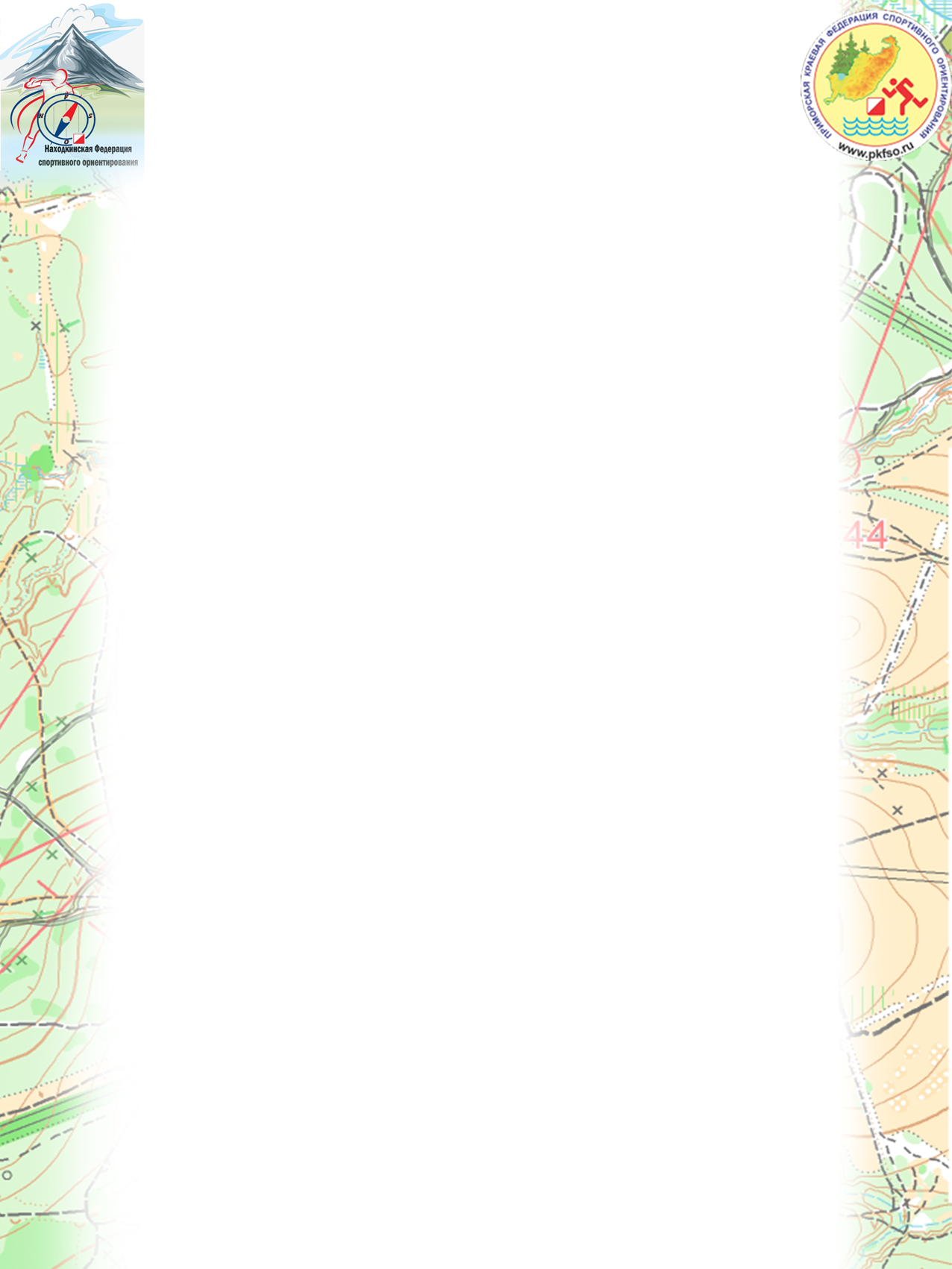       межрегиональные соревнования по спортивному                        ориентированию «Бухта Триозёрье».1. Организаторы соревнований.- Министерство физической культуры и спорта Приморского края.- Приморская краевая общественная организация «Федерация спортивного ориентирования».;- ООО «Азимут -Находка»;2. Контактная информация.Главный судья : Зельч Артур Михайлович, г. Находка, СС1К  т. 8 914 666 3822.Главный судья-секретарь соревнований: Зельч Светлана Сергеевна СС1К. т. 8 914 797 0613.Е-mail -    n-fso@mail.ruCайт    -   http://www.pkfso.ru   3. Место и время проведения соревнований.Соревнования проводятся  бух Триозёрье, Партизаского МР, кемпинг «Азимут»  с 18 по 23 августа 2021 г.Центр соревнований – кемпинг «Азимут»    4. Программа соревнований.  5. Участники.К участию в соревнованиях допускаются все желающие спортсмены различных субъектов Российской Федерации по следующим возрастным группам:На дистанциях кросс-спринт (пролог и финал), кросс-классика (пролог и финал):МА, ЖА - мужчины, женщины 2002 г.р. и старше, юноши, девушки (до 19 лет), 2003-2004 г. рождения квалификация спортсменов не ниже II разряда;М 16, Ж 16 - юноши, девушки (до 17 лет), 2005-2006 г. рожденияМ 14, Ж 14 - юноши, девушки (до 15 лет), 2007-2008 г. рождения;М 12, Ж 12 - мальчики, девочки (до 13 лет), 2009-2010 г. рождения;М 40, Ж 40 - мужчины, женщины 1981- 1962 г.р. и старше;М 60, Ж 60 - мужчины, женщины 1961 г.р. и старше;МН (новички), ЖН (новички) - мужчины, женщины 2002 г.р. и старше, юноши и девушки (до 19 лет) 2003-2004 г.р.,   квалификация спортсменов не выше III разряда; На дистанциях кросс-выбор (лабиринт), кросс-выбор (ночной):МА, ЖА - мужчины, женщины 2002 г.р. и старше, юноши, девушки (до 19 лет), 2003-2004 г. рождения квалификация спортсменов не ниже II разряда;М 16, Ж 16 - юноши, девушки (до 17 лет), 2005-2006 г. рожденияМ 14, Ж 14 - юноши, девушки (до 15 лет), 2007-2008 г. рождения;М 12, Ж 12 - мальчики, девочки (до 13 лет), 2009-2010 г. рождения;М 60+Н, Ж 60+Н - мужчины, женщины 1961 г.р. и старше;,- мужчины, женщины 2002 г.р. и старше, юноши и девушки (до 19 лет) 2003-2004 г.р.,   квалификация спортсменов не выше III разряда;На дистанциях Лабиринт - 4-этапная смешанная эстафета (не более 3 мальчиков, мужчин в команде)):МЖА - мужчины, женщины 2002 г.р. и старше, юноши, девушки (до 19 лет), 2003-2004 г. рождения квалификация спортсменов не ниже II разряда;М Ж 14-16 - юноши, девушки (до 15 лет), 2007-2008 г. рождения;МЖ 12 - мальчики, девочки (до 13 лет), 2009-2010 г. рождения;Количество участвующих команд и спортсменов от одной организации не ограничено.                                                                                                                                                                                                           6. Заявки на участие.Для подтверждения участия в соревнованиях необходимо подать предварительную заявку  до 16 августа  2021 г.:он-лайн через ORGEO на сайте ПКФСО (http://www.pkfso.ru) К заявке прилагаются следующие документы:Именные заявки, оформленные согласно правил соревнований, с указанием ФИО полностью, подаются в комиссию по допуску.Ответственность за безопасность и здоровье несовершеннолетних участников в пути и во время проведения соревнований возлагается на тренеров и представителей команд.                         Представители команд несут персональную ответственность за выполнение правил вида спорта «спортивное ориентирование», правил техники безопасности, соблюдения дисциплины и норм экологической безопасности на месте проведения соревнований.    7. Финансовые условия участия в соревнованиях.Расходы по участию в соревнованиях (проезд, питание, проживание, спортивное обслуживание, заявочный взнос) несут командирующие организации или сами участники. Финансирование спортивных соревнований, связанное с организационными расходами по их подготовке и проведению, обеспечиваются за счет средств организаторов.Заявочный взнос за участие в соревнованиях кросс-спринт, кросс-классика(пролог, финал), кросс-выбор (ночной):М/Ж - А, Н, 40		:	375 руб. за один старт;М/Ж - 12, 14, 16			175 руб. за один старт;М/Ж - А, Н,  младше 18 лет	175 руб. за один старт.* Для участников, являющихся членами Приморской краевой федерации спортивного ориентирования и уплативших членский взнос в 2021 году, размер заявочного взноса - 325 руб. за один старт.*Для студентов Приморского края скидка - 100 руб. за один старт. Спортсмены Приморского края старше 60 лет и члены президиума  ПКФСО без оплаты стартового взноса.О-Лабиринт. 	Для всех спортсменов  50 руб. за старт.Спортсмены Приморского края старше 60 лет и члены президиума  ПКФСО без оплаты стартового взноса.В соревнованиях будет использована система электронной отметки "Sportident."Для тех, у кого нет своих ЧИПов, предусмотрена аренда:спортсмены Приморского края - 50 руб./старт  (день), для групп МЖ-А,Н, 40; спортсмены других регионов - 50 руб./старт (день), для всех групп.	8.	Размещение участников.       	Кемпинг «Азимут» -  центр соревнований,размещение в палатках организаторов на территории кемпинга,  с организацией трёхразового питания (по предварительное договоренности с Администрацией) - 1200 руб. с человека в день;размещение в собственных палатках на территории кемпинга,  с организацией трёхразового питания (по предварительное договоренности с Администрацией) - 1000 руб. с человека в день;размещение в домиках:1-местный 1000.00 руб в день, 2-местный 1500.00 руб с в день (без питания), Стоимость питания 750,00 руб с чел. в день.                                      размещение в собственных палатках на территории кемпинга, без питания - 250 руб с человека в день.размещение в собственных палатках на территории палаточного лагеря (в 200 м.от кемпинга) - 100 руб с человека в день экологический сбор (обеспечение водой, туалетами, вывоз мусора, летний душ).Въезд на территорию разрешён только по предварительной заявке. Стоимость заезда 100 руб с машины.Выезд машин с территории до конца мероприятий только с разрешения администрации. Заявки принимаются по телефону 9147087675 (СМС, ватсап) - Мещеряков Александр Анатольевич, n-fso@mail.ru  2.База отдыха «Морской бриз» Проживание:На территории базы к услугам отдыхающих предоставляются:VIP домики двухэтажные (6-8-ми местные). 4-х местные домики с летней верандой. 2-х местные номера в одноэтажном корпусе из бруса. 5-ти местные номера в таунхаусе. Места под палатку на пляже (чистое песчаное место под две палатки и один автомобиль, бесплатные туалеты на территории).Расчетный час по домикам: заезд с 13:00, выезд до 12:00; по местам под палатки 24:00-24:00 (сутки не делятся).Возможна организация питания в кафе, работает душ (платный), бронирование домиков по телефону 89532119921 (Екатерина). Информация на сайте Vl.ru3.База отдыха Восточного порта, тел. 89147091416 (Лютенко В.А.), после 20-00.Для проживания на базе отдыха предоставляются отдельно стоящие домики 3-х типов.1-й тип: 4-х местные дома, площадь - 36 кв.м2-й тип: 4-х местные дома повышенной комфортности, площадь - 42 кв.м. 3-й тип: 4-х-6-ти местные дома, площадь - 23 кв.м. 4.База отдыха «Лазурное море»:  сайт LAZURNOEMORE.RU. ЛАЗУРНОЕМОРЕ.РФ,т. 8(984)197-99-37, 8(423)207-99-375. База отдыха в б.Окуневая (Лысенко С.И.) 891470880429.	Транспорт.Заявки транспорта для завоза вывоза организованных групп от 12 до 22 чел  принимаются  по телефону 9147087675 (СМС, ватсап) - Мещеряков Александр Анатольевич, n-fso@mail.ru  Микроавтобусы до 10 мест: 9147090673 (Валерий), 9146625881 (Евгений), 9294264066 (Роман), 9147951465 (Сергей).Информация о соревнованиях на сайте http://www.pkfso.ru 18 августа12.00 -17.00  работа комиссии по допуску в центре соревнований (кемпинг «Азимут») бухта Триозёрье;                                                                                       17.30	совещание представителей команд;                                                                                                           20.30	открытие соревнований      19 августа11.00 	старт на дистанции кросс-спринт (пролог),;                                                                                                         14.00 	 закрытие финиша;                                                                                                          17.00 	 старт на дистанции кросс-выбор (лабиринт);            20 августа11.00 	 старт на дистанции кросс-спринт (финал),                                                                      14.00 	закрытие финиша;17.00 	старт командных соревнований Лабиринт 4-этапная смешанная эстафета (не более 3 мальчиков, мужчин в команде);                                                       20.00	награждение по итогам результатов дистанций кросс-спринт и лабиринт;      21 августа11.00	старт на дистанции кросс-классика (пролог),;                  15.00	закрытие финиша;21.00	старт на дистанции кросс-выбор (ночной);       22 августа11.00	старт на дистанции кросс-классика (финал);                  14.00	закрытие финиша;15:00 – Награждение по итогам результатов дистанций кросс-классика и кросс-выбор (ночной);       23 августаотъезд участников